DRODZY WIDZOWIE,

w związku z panującą obecnie sytuacją w kraju związaną z pandemią COVID-19, zmuszeni jesteśmy do przełożenia terminu koncertu ANDREA BOCELLI w Tauron Arena Kraków. Wydarzenie, które miało się odbyć 21 listopada 2020r. zostaje przeniesione na 28 sierpnia 2021r.Wszystkie zakupione dotychczas bilety wstępu zachowują swoją ważność i obowiązują w nowym terminie. Jesteśmy przekonani, że koncert przeniesiony na sierpień 2021r. będzie miał wyjątkowy charakter i z nawiązką zrekompensuje Państwu dłuższy czas oczekiwania.Do zobaczenia!
OPIS WYDARZENIA:16 wydanych albumów.
Ponad 90 milionów sprzedanych płyt.
Zdobywca prestiżowych nagród muzycznych.
 ANDREA BOCELLI
-THE WORLD’S MOST BELOVED TENOR- 
 Koncert w TAURON ARENA w Krakowie 28 sierpnia 2021!
Wybitny włoski tenor Andrea Bocelli wystąpi w sierpniu 2021 roku, w TAURON ARENIE w Krakowie. Ten wyjątkowy, ceniony na całym świecie artysta powraca po 4 latach do stolicy małopolski. Jego koncerty od lat cieszą się niezwykłą popularnością, a bilety zostają wyprzedane na długo przed datą wydarzenia. W Krakowie tenor zaprezentuje swój bardzo bogaty repertuar, który zawiera najbardziej znane i najpiękniejsze perły jego całej muzycznej twórczości. Niewątpliwie będzie to wielkie wydarzenie dla miłośników operowych arii jak i ballad muzyki popularnej. Artyście na scenie towarzyszyć będzie orkiestra, chór oraz wyjątkowi goście towarzyszący. Podczas ostatnich koncertów byli to m.in.: światowej sławy dyrygent Marcello Rota, sopranistka Maria Aleida, śpiewaczka operowa Ilaria Della Bidia czy syn artysty Matteo Bocelli - który wspólnie z ojcem wydał ostatnio wzruszający singiel „Fall On Me”.Duet Andrea Bocelli z synem Matteo Bocelli “Fall On Me” możecie posłuchać  tutaj.Andrea Bocelli jest wybitnym muzykiem, solistą z ponad 25-letnim doświadczeniem. Na największe sceny muzyczne tego świata wspiął się przebojem "Con te Partiro", potem utwór wykonał także w niezapomnianym duecie z Sarah Brightman pod angielskim tytułem "Time To Say Goodbye". Fani kochają również jego utwory tj.: „Canto della Terra”, „Vivere”, „E Più Ti Penso”, „Vivo per lei”, „Nessun dorma” czy „Va pansiero”.  Od tamtego czasu artysta wydał 16 albumów studyjnych, sprzedał ponad 85 milionów płyt i odbył liczne trasy koncertowe. W trakcie tych koncertów Bocelli występował w najbardziej prestiżowych salach oraz miejscach na świecie m.in La Scali czy Metropolitan Opera, a także na wieży Eiffla czy u stóp Statui Wolności. Uświetnił swoimi występami również takie wydarzenia jak: Igrzyska Olimpijskie i Mistrzostwa Świata w Piłce Nożnej.Dziś Andrea Bocelli jest znany jako jeden z największych talentów wokalnych świata. Zdobył wszystkie najważniejsze nagrody muzyczne: czterokrotnie nagrodę World Music Award dla najlepszego artysty w kategorii muzyki poważnej oraz trzykrotną nagrodę World Music Award dla najlepiej sprzedającego się artysty włoskiego. Otrzymał również nagrodę Brit Awards, która jest brytyjską nagrodą przemysłu fonograficznego oraz nagrodę ECHO. Film opowiadający o życiu i twórczości artysty "The Music of Silence" został nominowany do nagrody Złotych Globów 2018 w kategorii najlepszy film obcojęzyczny. Artysta ma również swoją gwiazdę na Hollywood Walk of Fame. Niedawno na rynku ukazała się nowa płyta najpopularniejszego tenora świata – „Si”! Tenor zaprosił do współpracy przy swoim nowym albumie największe gwiazdy muzyki. Krążek zawiera 16 oryginalnych kompozycji, celebrujących miłość, rodzinę, wiarę i nadzieję.

Wyjątkowy talent tenora porusza serca i umysły milionów fanów na całym świecie, budząc nadzwyczajne uczucie wzruszenia, szczęścia jak i melancholii. Jego wielki dar określić można słowami: "Gdyby Bóg umiał śpiewać, śpiewałby jak Andrea Bocelli"– dokładnie tak Céline Dion zapowiedziała kiedyś występ artysty. Imponujący wokal tenora realizuje się w repertuarze zarówno operowym jaki i w pięknych romantycznych balladach. Typ jego głosu, silna barwa w połączeniu wraz z niezwykłą interpretacją artysty sprawiają, że ​​każdy jego koncert to najwyższej klasy przeżycie dla każdego widza, który ma przyjemność w nim uczestniczyć.

Tytuł mistrza muzyki operowej to niewątpliwie ogromny sukces. Andrea Bocelli posiada również umiejętność grania na wielu instrumentach muzycznych, co zdecydowanie wzbogaca jego już i tak wyjątkową karierę, bezdyskusyjnie czyniąc go fenomenem na skalę światową. Przez lata swojego dorobku muzycznego zdobywał szczyty wielu list przebojów. Wydał czternaście albumów, wśród których są zarówno krążki z muzyką operową, jak i popularną. Od początku swojej kariery Andrea Bocelli miał zaszczyt występować przed największymi osobistościami dzisiejszego świata. Śpiewał dla prezydentów, premierów, ministrów, książąt, królów i królowych. W 2021 roku Andrea Bocelli wystąpi w TAURON ARENA, w Krakowie. 

Serdecznie zapraszamy na ten wyjątkowy koncert!
 
Więcej informacji znajdziecie Państwo na www.makroconcert.pl  / www.facebook.com/makroconcert  oraz www.andreabocelli.com  / www.facebook.com/andreabocelli 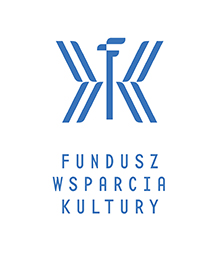 *Wsparcie ze środków Funduszu Przeciwdziałania COVID-19.